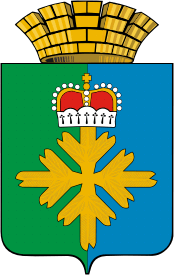 ДУМА ГОРОДСКОГО ОКРУГА ПЕЛЫМШЕСТОЙ  СОЗЫВДЕСЯТОЕ ЗАСЕДАНИЕРЕШЕНИЯот 26.10.2017 № 82/10 п. ПелымВ соответствии со статьями 8, 29.1, 29.2, 29.4 Градостроительного кодекса Российской Федерации, Федеральным законом от 06.10.2003 № 131-ФЗ «Об общих принципах организации местного самоуправления в Российской Федерации», руководствуясь статьёй 23 Устава городского округа Пелым, Дума городского округа Пелым РЕШИЛА:1. Утвердить Порядок подготовки, утверждения местных нормативов градостроительного  проектирования городского округа Пелым и внесения изменений в них (прилагается).2. Настоящее решение опубликовать в информационной газете «Пелымский Вестник» и разместить на официальном сайте городского округа Пелым в информационно-телекоммуникационной сети « Интернет».3. Контроль за исполнением настоящего решения возложить на постоянную комиссию по жилищно-коммунальному хозяйству, градостроительству и землепользованию, муниципальной собственности (Тищенко В.С.).УтвержденРешением Думыгородского округа Пелымот 26.10.2017 № 82/10ПОРЯДОК ПОДГОТОВКИ, УТВЕРЖДЕНИЯ МЕСТНЫХ НОРМАТИВОВ ГРАДОСТРОИТЕЛЬНОГО ПРОЕКТИРОВАНИЯ ГОРОДСКОГО ОКРУГА ПЕЛЫМ И ВНЕСЕНИЯ ИЗМЕНЕНИЙ В НИХГлава 1. ОБЩИЕ ПОЛОЖЕНИЯ1. Местные нормативы градостроительного проектирования городского округа Пелым (далее - местные нормативы градостроительного проектирования) устанавливают совокупность расчетных показателей минимально допустимого уровня обеспеченности объектами местного значения городского округа, относящимися к областям, указанным в пункте 1 части 5 статьи 23 Градостроительного кодекса Российской Федерации, объектами благоустройства территории, иными объектами местного значения городского округа населения городского округа и расчетных показателей максимально допустимого уровня территориальной доступности таких объектов для населения городского округа.2. Не допускается утверждение местных нормативов градостроительного проектирования, содержащих расчетные показатели минимально допустимого уровня обеспеченности объектами местного значения, предусмотренными частью 4 статьи 29.2 Градостроительного кодекса Российской Федерации, ниже, чем предельные расчетные показатели минимально допустимого уровня обеспеченности указанными объектами, содержащиеся в региональных нормативах градостроительного проектирования.3. Местные нормативы градостроительного проектирования разрабатываются за счет средств бюджета городского округа Пелым, либо за счет иных источников в установленном законом порядке.4. Отсутствие местных нормативов градостроительного проектирования не является препятствием для утверждения проектов планировки территории городского округа Пелым.5. Не допускается регламентирование местными нормативами градостроительного проектирования положений о безопасности, определяемых законодательством о техническом регулировании и содержащихся в технических регламентах.6. Местные нормативы градостроительного проектирования и изменения, которые вносятся в местные нормативы градостроительного проектирования, утверждаются решением Думы городского округа Пелым.7. Местные нормативы градостроительного проектирования после их утверждения обязательны для исполнения всеми субъектами градостроительной деятельности.Глава 2. ПОРЯДОК ПОДГОТОВКИ И УТВЕРЖДЕНИЯ МЕСТНЫХ НОРМАТИВОВ ГРАДОСТРОИТЕЛЬНОГО ПРОЕКТИРОВАНИЯ ГОРОДСКОГО ОКРУГА ПЕЛЫМ И ВНЕСЕНИЯ ИЗМЕНЕНИЙ В НИХ8. Местные нормативы градостроительного проектирования включают в себя:1) основную часть (расчетные показатели минимально допустимого уровня обеспеченности объектами, предусмотренными частью 4 статьи 29.2 Градостроительного кодекса Российской Федерации, населения муниципального образования и расчетные показатели максимально допустимого уровня территориальной доступности таких объектов для населения муниципального образования), а именно:объектов жилой застройки;объектов образования;объектов здравоохранения;объектов культуры;объектов спорта;объектов рекреационного назначения;объектов транспортного обслуживания;объектов инженерного оборудования;объектов инженерной подготовки и защиты территории;объектов утилизации и переработки бытовых и промышленных отходов;объектов иных областей в связи с решением вопросов местного значения городского округа Пелым;2) материалы по обоснованию расчетных показателей, содержащихся в основной части нормативов градостроительного проектирования;3) правила и область применения расчетных показателей, содержащихся в основной части нормативов градостроительного проектирования.9. Решение о подготовке местных нормативов градостроительного проектирования, внесения изменений в них принимается главой городского округа Пелым и оформляется постановлением администрации городского округа Пелым, в котором содержатся:1) перечень расчетных показателей, которые должны быть отражены в местных нормативах градостроительного проектирования;2) указания на сроки разработки проектов местных нормативов градостроительного проектирования, внесения изменений в них;3) условия финансирования и иные вопросы организации работ по подготовке местных нормативов градостроительного проектирования, внесения изменений в них.10. Подготовка местных нормативов градостроительного проектирования и внесение изменений в них осуществляется отделом по управлению имуществом, строительству, жилищно-коммунальному хозяйству, землеустройству и энергетике администрации городского округа Пелым (далее - Отдел).11. С предложениями о внесении изменений в местные нормативы градостроительного проектирования вправе обратиться органы государственной власти Российской Федерации, органы государственной власти Свердловской области, органы местного самоуправления городского округа Пелым, а также иные заинтересованные юридические и физические лица.12. Предложения о внесении изменений в местные нормативы градостроительного проектирования направляются в адрес администрации городского округа Пелым.В предложениях о внесении изменений в местные нормативы градостроительного проектирования должны содержаться:- сведения о действующих местных нормативах градостроительного проектирования в данной сфере обеспечения благоприятных условий жизнедеятельности человека;- описание задач, требующих комплексного решения, и результата, на достижение которого направлено принятие местных нормативов градостроительного проектирования, изменений в них;- сведения о расчетных показателях, которые предлагается включить в местные нормативы градостроительного проектирования либо изменить.13. Глава городского округа Пелым направляет поступившие предложения о внесении изменений в местные нормативы градостроительного проектирования для предварительного рассмотрения в Отдел.Предварительное рассмотрение предложений о внесении изменений в местные нормативы градостроительного проектирования осуществляется Отделом в течение 30 календарных дней.14. По результатам предварительного рассмотрения предложений о внесении изменений в местные нормативы градостроительного проектирования Отдел подготавливает заключение о подготовке местных нормативов градостроительного проектирования, изменений в них либо об отклонении предложений о подготовке местных нормативов градостроительного проектирования, изменений в них с указанием оснований для отклонения, и направляет их главе городского округа Пелым.Основаниями для отклонения предложений о внесении изменений в местные нормативы градостроительного проектирования являются:- несоответствие предложений требованиям, предусмотренным пунктом 17 настоящего Порядка;- несоответствие предложений Градостроительному кодексу Российской Федерации, Генеральному плану городского округа Пелым, федеральным, региональным и муниципальным нормативным правовым актам;- предложенные показатели уже учтены в показателях, установленных нормативами градостроительного проектирования Свердловской области, местными нормативами градостроительного проектирования. 15. К разработке местных нормативов градостроительного проектирования, внесении изменений в них могут быть привлечены иные лица (научно-исследовательские, проектные и другие организации и объединения, обладающие научным потенциалом и необходимым опытом практической работы в указанной области) в порядке, установленном законодательством Российской Федерации о контрактной системе закупок товаров, работ, услуг для обеспечения государственных и муниципальных нужд.16. Основные требования к оформлению, содержанию и согласованию проектов местных нормативов градостроительного проектирования содержатся в технических заданиях на разработку проектов местных нормативов градостроительного проектирования, внесения изменений в них.17. Постановление администрации городского округа Пелым о подготовке местных нормативов градостроительного проектирования, внесению изменений в них подлежит размещению на официальном сайте городского округа Пелым в информационно-телекоммуникационной сети "Интернет" и опубликованию в информационной газете «Пелымский вестник», в течение пяти дней после подписания.18. Проект местных нормативов градостроительного проектирования, внесения изменений в них подлежит размещению на официальном сайте городского округа Пелым в информационно-телекоммуникационной сети "Интернет" и опубликованию в информационной газете «Пелымский вестник», не менее чем за два месяца до их утверждения.19. Решение Думы городского округа Пелым об утверждении местных нормативов градостроительного проектирования, внесения изменений в них подлежит размещению на официальном сайте городского округа Пелым в информационно-телекоммуникационной сети "Интернет" и опубликованию в информационной газете «Пелымский вестник».20. Утвержденные местные нормативы градостроительного проектирования, изменения в них подлежат размещению в федеральной государственной информационной системе территориального планирования в срок, не превышающий пяти дней со дня утверждения указанных нормативов, а также подлежит размещению на официальном сайте городского округа Пелым в информационно-телекоммуникационной сети "Интернет" и опубликованию в информационной газете «Пелымский вестник».Глава городского округа Пелым                     Ш.Т. Алиев Заместитель председателя Думы городского округа ПелымТ.А. Смирнова 